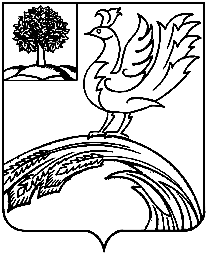 РЕВИЗИОННАЯ КОМИССИЯ ТЕРБУНСКОГО МУНИЦИПАЛЬНОГО РАЙОНА ЛИПЕЦКОЙ ОБЛАСТИЗАКЛЮЧЕНИЕпо результатам экспертизы проекта решения Совета депутатов Тербунского муниципального района о внесении изменений в бюджетот 06 февраля 2020 г  №  3                                                               с.Тербуны                                              В соответствии с требованиями статьи 157 Бюджетного кодекса РФ, подпункта 2 пункта 1 статьи 7 Положения о Ревизионной комиссии Тербунского муниципального района Липецкой области Российской Федерации, утверждённого решением Совета депутатов Тербунского муниципального района от 22.02.2017 № 131, проведена экспертиза проекта решения Совета депутатов Тербунского муниципального района  «О внесении изменений в решение Совета депутатов Тербунского муниципального района  от 20.12.2019 № 346 «О бюджете Тербунского муниципального района на 2020 год и на плановый период 2021 и 2022 годов», в результате которой установлено следующее.Проект решения Совета депутатов Тербунского муниципального района                   «О внесении изменений в решение Совета депутатов Тербунского муниципального района  от 20.12.2019 № 346 «О бюджете Тербунского муниципального района на 2020 год и на плановый период 2021 и 2022 годов» (далее – проект решения) поступил в Ревизионную комиссию 06.02.2020 г., одновременно  с  проектом решения  представлена пояснительная  записка,  подготовленная Отделом финансов администрации Тербунского муниципального района.В ходе экспертизы Ревизионной комиссией рассмотрены вопросы, связанные с экономической и правовой оценкой проекта решения.Согласно проекту решения корректировки вносятся в бюджет 2020 года и плановый период 2021 и 2022 годы, меняются основные характеристики бюджета за счет:Увеличения доходов:- 2020 года на 233338,7 тыс.руб, в т.ч. за счет: акцизы – 2499,7 тыс.руб;субсидия из областного бюджета – 203137,5 тыс.руб;прочие безвозмездные поступления – 27701,5 тыс.руб- 2021 года на 1725,7  тыс.руб (акцизы);- 2022 года на 2507,2 тыс.руб (акцизы)Увеличения расходов :- 2020 года на 244165,1 тыс.руб., в т.ч.-дорожная деятельность- 4376,1 тыс.руб;- строительство нового отдельного корпуса на 200 мест с реконструкцией существующих корпусов МБОУ СОШ с.Тербуны -  230839,0 тыс.руб;- разработка проектно-сметной документации (реконструкция здания МАУ «Школа искусств» - 300,0 тыс.руб, строительство детского сада с. Тербуны – 1000,0 тыс.руб) – 1300,0 тыс.руб- реконструкция стадиона с.Тербуны – в сумме 7000,0 тыс.руб;- обслуживание муниципального долга  - 350,0 тыс.руб- 2021 года на 1725,7  тыс.руб (дорожная деятельность);- 2022 года на 2507,2 тыс.руб (дорожная деятельность)3. Дефицит бюджета увеличен на 10826,4 и составит 15296,4 руб Соблюдение ограничений , установленных Бюджетным кодексом РФ представлены в таблице:  В расходной части бюджета 2020 года изменения вносятся по 7 разделам «Общегосударственные вопросы» - (увеличение на 129,8 тыс.руб), «Национальная экономика» - (увеличение на 4376,1 тыс.руб), «Жилищно-коммунальное хозяйство» - (уменьшение на 5869,6 тыс.руб) ; «Охрана окружающей среды» - (увеличение на 5869,6 тыс.руб); «Образование» - (увеличение на 239439,0 тыс.руб) «Культура, кинематография» - (уменьшение на 129,8 тыс.руб), «Обслуживание государственного и муниципального долга» - (увеличение на 350,0 тыс.руб).В 2021 году- по 5 разделам: «Национальная экономика» - (увеличение на 1725,7 тыс.руб), «Жилищно-коммунальное хозяйство» - (уменьшение на 7608,7 тыс.руб) ; «Охрана окружающей среды» - (увеличение на 7608,7 тыс.руб); «Социальная политика» - (уменьшение на 361,0 тыс.руб), «Обслуживание государственного и муниципального долга» - (увеличение на 350,0 тыс.руб). Условно –утвержденные расходы увеличены на 11,0 тыс.рубВ 2022 году- по 3 разделам: «Национальная экономика» - (увеличение на 2507,2 тыс.руб), «Социальная политика» - (уменьшение на 475,0 тыс.руб), «Обслуживание государственного и муниципального долга» - (увеличение на 350,0 тыс.руб), Условно –утвержденные расходы увеличены на 165,0 тыс.рубСогласно приложению № 3 к проекту решения изменения вносятся                          по трем главным распорядителям бюджетных средств:Администрация муниципального района  - +236515,1 тыс.руб -2020 год, 1725,7 тыс.руб – 2021 год, +2507,2 тыс.руб – 2022 годОтдел финансов администрации Тербунского муниципального района - +350,0 тыс.руб – 2020 год;Отдел образования администрации Тербунского муниципального района - +7300,0 тыс.руб – 2020 годОбщий объём бюджетных ассигнований на финансовое обеспечение реализации муниципальных программ увеличится в 2020 году на 244168,9 тыс.руб.  в 2021 году на 1714,7 тыс.руб, в 2022 году на 2382,2 тыс.рубИзменения затрагивают 3 программы «Развитие социальной сферы Тербунского муниципального района Липецкой области» (увеличение на 239439,0 тыс. руб.- 2020 год,  «Обеспечение населения Тербунского муниципального района жильем, качественной инфраструктурой и услугами ЖКХ» - – (увеличение на 4376,1 тыс.руб – 2020 год; на 1725,7 тыс.руб – 2021 год; 2507,2 тыс.руб – 2022 год); «Развитие системы эффективного муниципального управления Тербунского муниципального района Липецкой области»-  (увеличение на 353,8 тыс.руб – 2020 год, уменьшение на 11,0 тыс.руб – 2021 год, на 125,0 тыс.руб – 2022 год).Непрограммные расходы бюджета уменьшены на 3,8 тыс.руб в  2020 году, увеличены на 11,0 тыс.руб в 2021 году, на 165,0 тыс.руб в 2022 году.В проект решения вносятся изменения в части расходов на капитальные вложения в объекты муниципальной собственности по подпрограмме «Модернизация учреждений образования района» муниципальной программы «Развитие социальной сферы Тербунского муниципального района» , утвержденной постановлением администрации Тербунского муниципального района от 01.10.2013 г. № 115 в сумме 239439,0 тыс.руб, в т.ч.- строительство нового отдельного корпуса на 200 мест с реконструкцией существующих корпусов МБОУ СОШ с.Тербуны -  230839,0 тыс.руб;- разработка проектно-сметной документации (реконструкция здания МАУ «Школа искусств» - 300,0 тыс.руб, - строительство детского сада с. Тербуны – 1000,0 тыс.руб- реконструкция стадиона с.Тербуны – в сумме 7300,0 тыс.руб.Бюджетные инвестиции в объекты муниципальной собственности и принятие решений о подготовке и реализации бюджетных инвестиций в указанные объекты осуществляются в соответствии с Порядком в сфере осуществления капитальных вложений в объекты муниципальной собственности, утв. постановлением администрации Тербунского муниципального района №46 от 19.05.2014 г (ст.79 БК РФ), согласно которого отбор объектов капитального строительства производится с учетом:- соответствия целям и приоритетам стратегического развития Тербунского муниципального района;- реализации муниципальных программ Тербунского муниципального района;-схемы территориального планирования.Проект решения  на осуществление капитальных вложений (в форме распоряжения, в соответствии с п.4 Порядка главным распорядителем не предоставлен. В муниципальной программе вышеуказанные мероприятия не предусмотрены. В соответствии с п.2. ст. 179 БК РФ муниципальные  программы подлежат приведению в соответствие с решением о бюджете не позднее трех месяцев со дня вступления его в силу. Кроме того следует обратить внимание на правильность отражения мероприятий программы (модернизация учреждений образования, дополнительного образования, создание условий для занятия физической культурой и спортом)В целях определения приоритетов при финансировании инвестиционных объектов в муниципальном районе должны быть разработаны нормативные правовые акты, регламентирующие инвестиционную деятельность в Тербунском муниципальном районе, осуществляемые в форме капитальных вложений.Как показали результаты экспертно-аналитического мероприятия, в муниципальном районе не обеспечена их подготовка на должном уровне:- в соответствии с п. 3.1 ст. 79 БК РФ (ред.27.12.2019 г) местной администрацией муниципального образования устанавливается Порядок принятия решений об осуществлении бюджетных инвестиций на подготовку обоснования инвестиций и проведение его технологического и ценового аудита за счет средств местного бюджета. - в соответствии со ст.14 Федерального закона от 25.02.1999 N 39-ФЗ (ред. от 02.08.2019) "Об инвестиционной деятельности в Российской Федерации, осуществляемой в форме капитальных вложений" инвестиционные проекты, финансирование которых планируется осуществлять полностью или частично за счет средств местных бюджетов, подлежат проверке на предмет эффективности использования направляемых на капитальные вложения средств соответствующих бюджетов в случаях и в порядке, которые установлены муниципальными правовыми актами.-  в соответствии с  частью 16.1 статьи 34 44-ФЗ "О контрактной системе в сфере закупок товаров, работ, услуг для обеспечения государственных и муниципальных нужд", п.3 постановления Правительства РФ от 12.05.2017 N 563 "О порядке и об основаниях заключения контрактов, предметом которых является одновременно выполнение работ по проектированию, строительству и вводу в эксплуатацию объектов капитального строительства, и о внесении изменений в некоторые акты Правительства РФ" подготовка и согласование проекта решения о заключении контракта, предметом которого является одновременно выполнение работ по проектированию, строительству и вводу в эксплуатацию объектов капитального строительства муниципальной собственности района осуществляется в порядке, установленном местной администрацией муниципального образования.Резервный фонд не изменялся и составляет 300,0 тыс.руб на 2020 год, по 200,0 тыс.руб- 2021-2022 годы ежегодно.Вносятся изменения в источники финансирования дефицита бюджета:- получение кредита от кредитных организаций – 4400,0 тыс.руб- изменение остатка  средств бюджета на начало года – 6426,4 тыс. рубДефицит бюджета увеличен на 10826,4 и составит 15296,4 руб. (Источником погашения дефицита является остаток средств бюджета на начало года – 6426,4 тыс. руб, получение кредита от кредитных организаций – 4400,0 тыс.руб)После уточнения показателей бюджета:- на 2020 год доходы составят– 803355,8  тыс.руб., расходы – 818652,2  тыс.руб., дефицит бюджета – 15296,4 тыс.руб - на 2021 год доходы составят– 622995,1  тыс.руб., расходы – 622995,1  тыс.руб.- на 2022 год доходы составят– 671053,7  тыс.руб., расходы – 671053,7  тыс.руб.Выводы и предложения: По результатам проведённой экспертизы проекта решения  «О внесении изменений в решение Совета депутатов Тербунского муниципального района  от 20.12.2019 № 346 «О бюджете Тербунского муниципального района на 2020 год и на плановый период 2021 и 2022 годов» Ревизионная комиссия отмечает о:- необходимости представления главным администратором доходов экономического обоснования по «прочим безвозмездным поступлениям» в сумме 27701,5 тыс.руб.- принятии правовых актов, регламентирующих инвестиционную деятельность в Тербунском муниципальном районе в соответствии с действующим законодательством.- приведении в соответствие с решением о бюджете муниципальные  программы муниципального района, с учетом мероприятий, направленных на модернизацию учреждений  образования.Проект решения соответствует требованиям бюджетного законодательства и может быть представлен на рассмотрение Совета депутатов Тербунского муниципального района.Председатель Ревизионной комиссии Тербунского муниципального района	           	                                                               С.Г.ГусеваБюджет 2020 г.Проект плановый периодПроект плановый периодБюджет 2020 г.2021 г.2022 г.Доходы всего:в том числе:803355,8622995,1671053,7собственные201065,0216429,5232483,8Доходы по доп. нормативам109129,1124488,0136928,1Без доп.нормативов91935,991941,595555,7   безвозмездные поступления6022290,8406565,6438569,9в т.ч. субвенции285754,5286372,8286251,4Расходы всего818652,2622995,1671053,71.Дефицит (-)   профицит (+)  Ограничения соблюдены -15296,4 (снижение остатка - 6426,4 тыс.руб)-- ст.92.1 БК РФ  - В 2020 г дефицит местного бюджета не должен превышать 10 процентов утвержденного общего годового объема доходов местного бюджета без учета утвержденного объема безвозмездных поступлений и (или) поступлений налоговых доходов по дополнительным нормативам отчислений.  Дефицит местного бюджета может превысить ограничения, установленные БК, в пределах суммы снижения остатков средств на счетах по учету средств местного бюджета.16,6% (без учета остатка – 9,6%)--2.Объем муниципального долга  Ограничения соблюдены34070,042940,042940,0ст. 107 БК РФ  - не должен превышать утвержденный общий годовой объем доходов местного бюджета без учета утвержденного объема безвозмездных поступлений и (или) поступлений налоговых доходов по дополнительным нормативам отчислений от НДФЛ  37,0%46,7%44,9%Объем расходов на обслуживание муниципального долгаОграничения соблюдены365,0365,0365,0ст. 111БК РФ  Доля расходов на обслуживание муниципального долга (предельное значение 15 % расходов за исключением субвенций) 0,07%0,1%0,2%Объем резервного фонда администрации Тербунского района (не более 3% общих расходов) п.3 ст.81 БК РФ Ограничения соблюдены300 (0,04%)200 (0,04)200 (0,04%)Условно- утвержденные расходы ст. 184.1 БК РФ не менее 2,5 процента общего объема расходов бюджета (без учета расходов бюджета, предусмотренных за счет межбюджетных трансфертов из других бюджетов бюджетной системы Российской Федерации, имеющих целевое назначение), на второй год планового периода в объеме не менее 5 процентов общего объема расходов бюджета (без учета расходов бюджета, предусмотренных за счет межбюджетных трансфертов из других бюджетов бюджетной системы Российской Федерации, имеющих целевое назначение) 5411,0 / 216429,5*100%  = 2,5%11625,0/ 232483,8 *100% = 5,0%